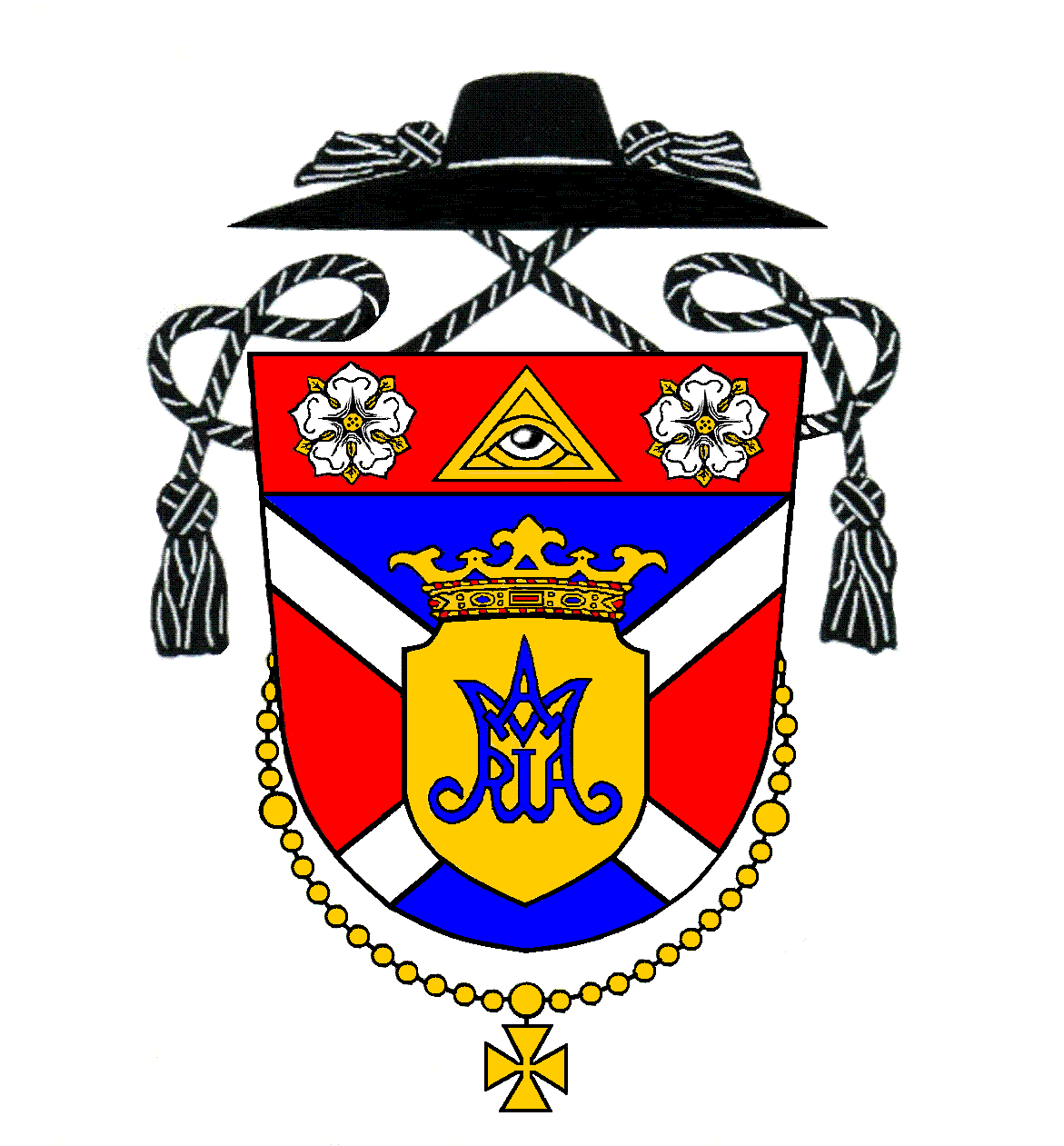 Nedeľa3. júnDeviata nedeľa v Cezročnom období8:00 (M)Hrubý ŠúrZa  členov rodiny Bretkóovej a Kissovej10:00 (M-S)Kostolná p. D.Za veriacich – spoločná sv. omša pre všetkých spojená s procesiou Pondelok4. júnPondelok 9. týždňa v Cezročnom období--------    ----Utorok5. júnSv. Bonifáca, biskupa a mučeníka – spomienka16:00 (M)Hrubý ŠúrZa  Ladislava Tankóa (pohrebná)19:00 (M)Kostolná p. D.Za  Dezidera Mériho, manž. Teréziu, rodičov a súrodencov MériovýchStreda6. júnStreda 9. týždňa v Cezročnom období18:00 (S)Kostolná p. D.Za  Teréziu HideghétyovúŠtvrtok7. júnŠtvrtok 9. týždňa v Cezročnom období19:00 (M)Kostolná p. D.Za  Štefana Szalayho, manželku Juliannu a Helenu TakácsovúPiatok8. júnNajsvätejšieho Srdca Ježišovho – sviatok18:00 (M)Hrubý ŠúrZa  Ľudovíta Kissa, syna Ľudovíta, rodičov a členov rodiny19:00 (M)Kostolná p. D.Za  Ladislava Matusa a manželku Máriu Sobota9. júnVečerná svätá omša je z nasledujúcej nedele17:00 (S-M)Hrubá BoršaZa  Ľudovíta Cikharta (1. výr.)Nedeľa10. júnDesiata nedeľa v Cezročnom období8:00 (M)Hrubý ŠúrZa  Františka Kovácsa, manželku Emmu a deti10:00 (M)Kostolná p. D.Za  Jána Stingela, manželku Janku a príbuzných 11:00 (S)Kostolná p. D.Za veriacichVasárnapJúnius 3.Évközi idő kilencedik vasárnapja8:00 (M)HegysúrA Bretkó és a Kiss család  tagjaiért10:00 (M-Sz)EgyházfaHívekértHétfőJúnius 4.Hétfő az évközi idő 9. hetében--------    ----KeddJúnius 5.Szent Bonifác püspök és vértanú – emléknap16:00 (M)Hegysúr Tankó Lászlóért (temetési)19:00 (M)Egyházfa Méri Dezsőért, neje Teréziáért, szüleikért és Méri testvérekértSzerdaJúnius 6.Szerda az évközi idő 9. hetében18:00 (Sz)Egyházfa Hideghéty TeréziáértCsütörtökJúnius 7.Csütörtök az évközi idő 9. hetében19:00 (M)Egyházfa Szalay Istvánért, neje, Juliannáért és Takács IlonáértPéntekJúnius 8.Jézus Szent Szíve – főünnep18:00 (M)Hegysúr Kiss Lajosért, fia, Lajosért, szülőkért és családtagokért19:00 (M)Egyházfa Matus Lászlóért és neje MáriáértSzombatJúnius 9.Esti szentmise vasárnapi érvényességgel 17:00 (Sz-M)Nagyborsa Cikhart Lajosért (1.évf.)VasárnapJúnius 10.Évközi idő tizedik vasárnapja8:00 (M)Hegysúr Kovács Ferencért, neje, Emmáért és gyermekeikért9:30 (M)Egyházfa Stingel Jánosért, neje, Jankáért és családtagokért11:00 (Sz)EgyházfaHívekért